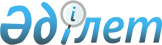 "Талас ауданы бойынша әлеуметтік көмек көрсетудің, оның мөлшерлерін белгілеудің және мұқтаж азаматтардың жекелеген санаттарының тізбесін айқындаудың Қағидаларын бекіту туралы" Талас аудандық мәслихатының 2020 жылғы 20 сәуірдегі № 71-6 шешіміне өзгерістер енгізу туралы
					
			Күшін жойған
			
			
		
					Жамбыл облысы Талас аудандық мәслихатының 2020 жылғы 29 қыркүйектегі № 79-2 шешімі. Жамбыл облысының Әділет департаментінде 2020 жылғы 30 қыркүйекте № 4752 болып тіркелді. Күші жойылды - Жамбыл облысы Талас аудандық мәслихатының 2021 жылғы 25 ақпандағы № 3-3 шешімімен
      Ескерту. Күші жойылды - Жамбыл облысы Талас аудандық мәслихатының 25.02.2021 № 3-3 шешімімен (алғашқы ресми жарияланған күнінен кейін күнтізбелік он күн өткен соң қолданысқа енгізіледі).
      "Қазақстан Республикасындағы жергілікті мемлекеттік басқару және өзін-өзі басқару туралы" Қазақстан Республикасының 2001 жылғы 23 қаңтардағы Заңына, "Әлеуметтік көмек көрсетудің, оның мөлшерлерін белгілеудің және мұқтаж азаматтардың жекелеген санаттарының тізбесін айқындаудың үлгілік қағидаларын бекіту туралы" Қазақстан Республикасы Үкіметінің 2013 жылғы 21 мамырдағы № 504 қаулысына сәйкес, Талас аудандық мәслихаты ШЕШІМ ҚАБЫЛДАДЫ:
      1. "Талас ауданы бойынша әлеуметтік көмек көрсетудің, оның мөлшерлерін белгілеудің және мұқтаж азаматтардың жекелеген санаттарының тізбесін айқындаудың Қағидаларын бекіту туралы" Талас аудандық мәслихатының 2020 жылғы 20 сәуірдегі № 71-6 шешіміне (Нормативтік құқықтық актілерді мемлекеттік тіркеу тізілімінде № 4572 болып тіркелген, 2020 жылы 27 сәуірінде электронды түрде Қазақстан Республикасы нормативтік құқыттық актілерінің эталондық бақылау банкінде жарияланған) мынадай өзгерістер енгізілсін:
      көрсетілген шешіммен бекітілген Талас ауданы бойынша әлеуметтік көмек көрсетудің, оның мөлшерлерін белгілеудің және мұқтаж азаматтардың жекелеген санаттарының тізбесін айқындау қағидасы жаңа редакцияда мазмұндалсын:
      "15. Өмірлік қиын жағдай туындаған кезде әлеуметтік көмек алу үшін өтініш беруші өзінің немесе отбасының атынан уәкілетті органға немесе кент, ауыл, ауылдық округ әкіміне өтінішке қоса мынадай құжаттарды:
      1) жеке басын куәландыратын құжатты;
      2) Үлгілік қағидаларға 1 қосымшаға сәйкес адамның (отбасының) құрамы туралы мәліметтерді;
      3) адамның (отбасы мүшелерінің) табыстары туралы мәліметтерді;
      4) өмірлік қиын жағдайдың туындағанын растайтын актіні және/немесе құжатты ұсынады.".
      2. Осы шешімнің орындалуын бақылау Талас аудандық мәслихатының тұрғындарды әлеуметтік-құқықтық қорғау және мәдениет мәселелері жөніндегі тұрақты комиссиясына жүктелсін.
      3. Осы шешім әділет органдарында мемлекеттік тіркелген күннен бастап күшіне енеді және оның алғашқы ресми жарияланған күнінен кейін күнтізбелік он күн өткен соң қолданысқа енгізіледі.
					© 2012. Қазақстан Республикасы Әділет министрлігінің «Қазақстан Республикасының Заңнама және құқықтық ақпарат институты» ШЖҚ РМК
				
      Талас аудандық

      мәслихатының сессия төрағасы

Г. Картабаев

      Талас аудандық

      мәслихат хатшысы

А. Тулебаев
